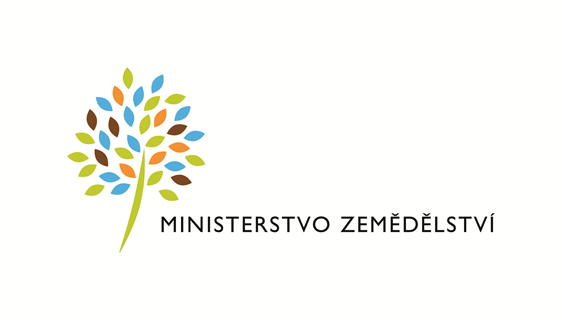 Metodický pokynk vyplnění Přílohy 2:Dílčí plnění DKRVO pro rok 2018Praha, květen 2017Výchozí stanoviskaCílem Dílčího plnění dlouhodobé koncepce rozvoje výzkumné organizace (dále jen „DKRVO“) je podrobněji definovat plánované výzkumné, personální a ekonomické aktivity výzkumné organizace (dále jen „VO“) pro příslušný rok, a to v souladu se schválenou DKRVO. Každoroční aktualizace Dílčího plnění DKRVO umožňují flexibilněji reagovat 
na požadavky na výzkum a vývoj resortu Ministerstva zemědělství (dále jen „MZe“), jak 
na národní, tak mezinárodní úrovni.Zatímco DKRVO pro období let 2018 - 2022 představuje obecný rámec činnosti VO, Dílčí cíle DKRVO definují konkrétní činnost VO prostřednictvím výzkumných záměrů (dále jen „VZ“). Tyto VZ slouží pro popis výzkumných a vývojových aktivit jednotlivých VO. Jedná se zejména o odbornou náplň, dosažené výsledky, podpořené projekty, plány dalších činností 
a plánované aktivity na příslušný rok. VZ pro období let 2018 – 2022 budou vycházet z VZ schválených v roce 2016, v případě veřejných výzkumných institucí, a v roce 2017, v případě příspěvkových organizací 
a soukromých výzkumných organizací.Dílčí plnění DKRVO bude přílohou Rozhodnutí o poskytnutí institucionální podpory 
na dlouhodobý koncepční rozvoj VO pro příslušný rok (dále jen „Rozhodnutí“, Příloha 2). Prvním rokem pro vyplnění VZ bude rok 2018.Definice pojmůDlouhodobá koncepce rozvoje výzkumné organizace (DKRVO) vyplývá z Metodiky17+ 
a bude připravena v souladu s Koncepcí VaVaI MZe a Strategií 2030.Koncepce výzkumu, vývoje a inovací Ministerstva zemědělství na léta 2016 – 2022 (Koncepce VaVaI MZe) schválena usnesením vlády České republiky ze dne 3. únory 2016 č. 82.Strategie resortu Ministerstva zemědělství České republiky s výhledem do roku 2030 (Strategie 2030) schválena usnesením vlády České republiky ze dne 2. května 2016 č. 392.Metodika hodnocení výzkumných organizací a hodnocení programů účelové podpory výzkumu, vývoje a inovací (Metodika17+) schválena usnesením vlády ČR ze dne 8. února 2017 č. 107.Zákon č. 130/2002 Sb. o podpoře výzkumu, experimentálního vývoje a inovací z veřejných prostředků a o změně některých souvisejících zákonů (dále jen „Zákon č. 130/2002 Sb.“).Výzkumná organizace (VO) se pro účely přípravy DKRVO rozumí VO, která je příjemcem institucionální podpory z kapitoly MZe. Podle vlastnických vztahů můžeme VO rozdělit na veřejné výzkumné instituce, příspěvkové organizace a soukromé výzkumné organizace.Výzkumný záměr (VZ) je dílčí výzkumný úkol, kterému se věnuje konkrétní pracovní skupina dané VO. Jedna pracovní skupina může mít více VZ, nebo může být součástí více VZ. VZ popisují oblasti výzkumu zajišťované výzkumnými týmy VO. VZ je ekvivalent pojmu „název oblasti“, který je definován Metodikou17+ v Příloze 1, kapitoly 3.1, odst. c), bodu 3, písm. i).Klíčová oblast (KO) definovaná v Koncepci VaVaI MZe (A. Udržitelné hospodaření s přírodními zdroji, B. Udržitelné zemědělství a lesnictví a C. Udržitelná produkce potravin).Výzkumný směr (VS) definovaný v Koncepci VaVaI MZe (I. Půda, II. Voda, III. Biodiverzita, IV. Lesnictví a navazující odvětví, V. Rostlinná produkce a rostlinolékařství, VI. Živočišná produkce a veterinární medicína, VII. Produkce potravin, VIII. Zemědělská technika a IX. Bioekonomie).Výzkumný cíl (VC)  definovaný v Koncepci VaVaI MZe.Témata výzkumných cílů (TVC)  definovaná v Koncepci VaVaI MZe.Aktivity v rámci DKRVO poskytovatele MZe jsou ekvivalentem pojmu „dílčí cíl koncepce na léta 2018-2022“, který je definován Metodikou17+ v Příloze 1, kapitoly 3.1, odst. c), bodu 3, písm. ii). Kontrolovatelnými cíli, dle stejného bodu, jsou zamýšleny Výstupy VZ a Výsledek VZ definované v kapitole 5.1.5 a 5.1.6 tohoto Metodického pokynu.Metodický pokyn pro vyplnění1. Cíle DKRVO pro rok 2018Do úvodní části kapitoly 1 slovně popište předmět a náplň činnosti Vaší VO realizované v roce 2018 prostřednictví VZ. Text maximálně v rozsahu 2000 znaků.2. Celkové výstupy DKRVO pro rok 2018dle klíčové oblasti změn B: Excelence zemědělského výzkumu Koncepce VaVaI MZe – do tabulky uveďte počet očekávaných výstupů definovaných dle Koncepce VaVaI MZe v roce 2018,Jimp., který je obsažen v databázi Web of Science, a jehož publikace spadají do Q1 nebo Q2 časopisů dle databáze Web of Science,P – patent,dle RIV – do tabulky uveďte celkový počet očekávaných výstupů definovaných ve VZ dle RIV v roce 2018. 3. Seznam výzkumných záměrů řešených v roce 2018Do textového pole uveďte seznam VZ řešených v roce 2018. Seznam uveďte jako kód VZ a Název VZ (např. VZ_VUPP2018_001 Výzkum a vývoj nových doplňků stravy). Každý VZ uveďte na nový řádek.4. Řešitelský tým naplňující DKRVO v roce 2018Rozdělte veškeré zaměstnance podílející se na plnění cílů DKRVO v roce 2018 do jednotlivých kvalifikačních skupin. Členění kvalifikačních skupin je následující: vědecko-výzkumný pracovník, technik ve výzkumu, student, režijní zaměstnanec. Pokud Vaše VO používá jiné označení, je nutné ho normalizovat, aby bylo možno používat jednotné označení v souladu s tímto předpisem (např. vědecko-výzkumný pracovní – samostatný výzkumník). Dále doplňte celkovou výši pracovních úvazků jako FTE (Full Time Equivalent) všech VZ za rok 2018. Rozpětí hodnot na zaměstnance uvádějte v desetinných číslech [0,01 – 1,00].Do textu možné napsat slovní komentář.5. Rozpočet na DKRVO pro rok 20185.1 Požadovaná výše institucionálních prostředků na  DKRVO a další plánované prostředky – uveďte výši plánovaných finančních prostředků v tis. Kč. Do tabulky uveďte i plán čerpání pro následující roky.V rámci institucionální podpory uveďte ve všech letech výši poskytnutou v roce 2017.Účelovou podporou ze státního rozpočtu se rozumí finanční prostředky ze státního rozpočtu získané podle § 4, odst. 1 zákona č. 130/2002 Sb. Zahraničními zdroji se rozumí finanční prostředky, které nepocházejí z tuzemských zdrojů.Smluvní výzkum - do tabulky uvádějte souhrnnou částku smluvního výzkumu, jak 
z veřejných, tak neveřejných zdrojů.Do kolonky „Jiné zdroje“ uvádějte finanční prostředky z hospodářské činnosti. Bližší specifikaci uveďte do textového pole pod tabulkou.Do textového pole pod tabulkou slovy popište finanční plán a efektivitu vynakládaných prostředků. Text v rozsahu maximálně 1000 znaků.5.2 Celkové plánované náklady – uveďte výši plánovaných finančních prostředků v tis. Kč. V této kapitole rozepište v jednotlivých letech celkové plánované náklady dle způsobilých nákladů definovaných v § 2, odst. 2, písm. k) zákona č. 130/2002 Sb. Uvádějte jak celkové plánované náklady, tak náklady hrazené z institucionální podpory.Způsobilými náklady jsou dle § 2, odst. 2, písm. k) zákona č. 130/2002 Sb. takové náklady nebo výdaje ve výzkumu, vývoji a inovacích, které jsou přiděleny na konkrétní kategorie podpory a mohou být příjemcem vynaloženy na činnosti ve výzkumu, vývoji a inovacích, nebo v souvislosti s nimi, a to: osobní náklady nebo výdaje na výzkumné pracovníky, techniky a ostatní podpůrný personál v rozsahu nezbytném pro účely projektu, včetně stipendií na výzkum, vývoj a inovace podle zákona o vysokých školách, náklady nebo výdaje na pořízení hmotného majetku v rozsahu a po dobu, kdy je tento majetek využíván pro účely projektu; jestliže nejsou náklady nebo výdaje vynakládány v rámci projektu po celou dobu své životnosti, jsou za způsobilé náklady považovány pouze odpisy za dobu trvání projektu vypočítané na základě všeobecně uznávaných účetních zásad, náklady nebo výdaje na pořízení nehmotného majetku, poznatky a patenty zakoupené nebo pořízené v rámci licence z vnějších zdrojů za obvyklých tržních podmínek využité výlučně pro účely projektu, náklady nebo výdaje na služby, smluvní výzkum nebo na poradenské a rovnocenné služby využité výlučně pro účely projektu, doplňkové náklady nebo výdaje vzniklé v přímé časové a věcné souvislosti při řešení projektu, jejichž vynaložení přispěje k realizaci projektu, přičemž tímto vymezením se rozumí podíl na společných provozních nákladech organizace (režii) jako nákladech, které nelze přímo přiřadit ke konkrétnímu projektu (tzv. nepřímé náklady); podíl těchto nákladů je pak určen v procentní výši stanovené poskytovatelem (tzv. flat rate) nebo ve výši skutečných režijních nákladů stanovených dle jednotné metodiky organizace pro uplatňování úplných nepřímých nákladů v projektech (tzv. full-cost).Poznámka – možno uvést slovní komentář k Dílčímu plnění DKRVO pro rok 2018Postup při vypracování VZVýzkumné záměry, které jsou předmětem Rozhodnutí (Příloha 2: Dílčí plnění DKRVO) pro rok 2018, budou obsahovat pouze aktivity vztažené k roku 2018.V příslušný rok nemusí aktivně běžet veškeré VZ, které jsou ve schválené DKRVO, pokud tak bylo plánováno nebo bylo vysvětleno.Výzkumný záměr označte kódem dle následujícího schématu: VZ_“zkratka VO“ “rok, 
na který je VZ připraven“_“trojciferné pořadové číslo VZ“ (např. VZ_VUPP2018_001).Název Výzkumného záměru – z názvu by měla jasně vyplývat hlavní myšlenka VZ (vyhnout se jednoslovným, nebo obecným názvům). Do závorky za název VZ můžete vložit akronym.Klíčová oblast (KO) – do VZ uveďte pouze jednu klíčovou oblast dle Koncepce VaVaI MZe, kterou daný VZ naplňuje. A. Udržitelné hospodaření s přírodními zdroji, B. Udržitelné zemědělství a lesnictví a nebo C. Udržitelná produkce potravin. Pokud daný VZ naplňuje dvě a více KO, vhodně rozdělte VZ mezi více KO, tak aby nedocházelo k opakování činností ani výstupů (články, patenty atd.). Výzkumné směry (VS) – do VZ uveďte jeden anebo více VS dle Koncepce VaVaI MZe, které VZ naplňuje. Jeden VZ může náležet do více VSI. Půda, II. Voda, III. Biodiverzita, IV. Lesnictví a navazující odvětví, V. Rostlinná produkce a rostlinolékařství, VI. Živočišná produkce a veterinární medicína, VII. Produkce potravin, VIII. Zemědělská technika, IX. Bioekonomie.Výzkumné cíle (VC) – vyberte jeden anebo více výzkumných cílů dle Koncepce VaVaI MZe, na které se člení VS. Z každého uvedeného VS vyberte alespoň jeden výzkumný cíl (Např. VI. 2. Reprodukce a reprodukční biotechnologie, IV. 5. Zvěř a myslivost) Pokud VZ zasahuje do více VS, je třeba uvést i výzkumné cíle ostatních výzkumných směrů. U výzkumných směrů I. Půda, II. Voda, III. Biodiverzita, VIII. Zemědělská technika, IX. Bioekonomie není členění na výzkumné cíle, ale tyto VS se člení až přímo na úrovni témat výzkumných cílů. Témata výzkumných cílů (TVC) – vypište jednotlivá témata dle Koncepce VaVaI MZe. Uvedení všech témat výzkumných cílů je důležité pro následnou kontrolu naplňování Koncepce VaVaI MZe v rámci všech VO. Zde uveďte jednotlivá témata dle členění výzkumných cílů a), b), …Abstrakt – v abstraktu důkladně popište, čemu se bude daný VZ věnovat v roce 2018. Doporučená délka abstraktu je 1000 znaků.Aktivity – vypište jednotlivé aktivity, kterými bude VZ naplňován. Za danou aktivitu uveďte časovou náročnost plnění ve čtvrtletních intervalech  (např. časová náročnost: leden – červen 2018) a danou aktivitu popište (minimálně 500 znaků na každou aktivitu).Očekávané výstupy Výzkumného záměru v roce 2018 dle klíčové oblasti změn B: Excelence zemědělského výzkumu – do tabulky uveďte počet očekávaných výstupů definovaných dle Koncepce VaVaI MZe v jednotlivých letech,Jimp., který je obsažen v databázi Web of Science, a jehož publikace spadají do Q1 nebo Q2 časopisů dle databáze Web of Science,P – patent.Do textového pole pod tabulkou možné uvést slovní komentář.Očekávané výstupy Výzkumného záměru v roce 2018 dle RIV – do tabulky uveďte počet očekávaných výstupů definovaných dle RIV v jednotlivých letech:Jimp., který je obsažen v databázi Web of Science, a jehož publikace spadají do Q3 nebo Q4 časopisů dle databáze Web of Science,Jsc. – původní / přehledový článek v odborném periodiku, který je obsažen 
v databázi SCOPUS,Jrec. – původní / přehledový článek v odborném periodiku,B – odborná kniha, C – kapitola resp. kapitoly v odborné knize, D – článek ve sborníku,G – prototyp, funkční vzorek,H – výsledky promítnuté do právních předpisů a norem, výsledky promítnuté do směrnic a předpisů nelegislativní povahy závazných v rámci kompetence příslušného poskytovatele, výsledky promítnuté do schválených strategických a koncepčních dokumentů VaVaI orgánů státní nebo veřejné správy, N – certifikovaná metodika, léčebný postup, specializovaná mapa 
s odborným obsahem,Z – poloprovoz, ověřená technologie, odrůda, plemeno, F – užitný vzor, průmyslový vzor,R – software,A – audiovizuální tvorba,M – uspořádání konference, W – uspořádání workshopu,O – ostatní.Do textového pole pod tabulkou možné uvést slovní komentář.Výsledek Výzkumného záměru – uveďte očekávané výsledky VZ pro příslušný rok včetně jejich předpokládaného praktického dopadu. Především, jak daný VZ přispěje k naplňování KO Koncepce VaVaI MZe a Strategie 2030. Rozsah maximálně 1000 znaků.Odpovědnost za realizaci – odpovědnost za realizaci nese ředitel VO. Uveďte název VO (Organizace) a jméno ředitele nebo osoby pověřené řízením VO (Osoba). Hlavní řešitel – osoba, která je zodpovědná za odborné řešení VZ. Uveďte název VO (Organizace) a jméno řešitele (Osoba). Řešitelský tým – uveďte počty pracovníků podílejících se na VZ dle kvalifikačních předpokladů. Členění kvalifikačních skupin je následující: vědecko-výzkumný pracovník, technik ve výzkumu, student, režijní zaměstnanec. Pokud Vaše VO používá jiná označení, je nutné ho normalizovat, aby bylo možno používat jednotné označení v souladu s tímto předpisem (např. vědecko-výzkumný pracovní – samostatný výzkumník). Dále doplňte celkovou výši pracovních úvazků jako FTE (Full Time Equivalent) na daném VZ. Rozpětí hodnot na zaměstnance uvádějte v desetinných číslech [0,01 – 1,00].Rozpočet na období let 2018 – 2022 – Do tabulky uveďte i plán čerpání finančních prostředků na příslušný VZ pro rok 2018 s výhledem pro následující roky.Institucionální podporou ze státního rozpočtu se rozumí finanční prostředky ze státního rozpočtu získané podle § 4, odst. 2 zákona č. 130/2002 Sb., přičemž každý rok lze počítat s částkou v maximální výši institucionální podpory v roce 2017.Dále uveďte ostatní zdroje financování a celkový objem očekávaných nákladů na jednotlivé roky v období let 2018 – 2022 bez ohledu na zdroje financování. Jako ostatní zdroje financování je zamýšlena účelová podpora, prostředky z fondů ESIF a jiných strukturálních fondů, zahraniční zdroje, prostředky ze smluvního výzkumu apod. Partneři – uveďte partnery, kteří se na výzkumu spolupodílí ať již finančně, nebo pracovně (univerzity, AV ČR, veřejné a soukromé VO, podnikatelské subjekty atd.). Uveďte název organizace, a jakou formou se na VZ podílí.Poznámka – možno uvést slovní komentář k VZProsím zachovejte v celém textu formátování, typ a velikost písma Arial 11. Řádkování 1,15. Zarovnání do bloku.V Praze dne 31. 5. 2017					v. r. Ing. Pavel Sekáčnáměstek ministraSekce pro fondy EU, vědu, výzkum a vzděláváníMinisterstvo zemědělství Seznam zkratekDKRVO			Dlouhodobá koncepce rozvoje výzkumné organizaceFTE 				Full Time EquivalentIP				Institucionální podpora	KO	Klíčová oblast Metodika17+	Metodika hodnocení výzkumných organizací a hodnocení programů účelové podpory výzkumu, vývoje a inovacíMZe	Ministerstvo zemědělstvíKoncepce VaVaI MZe	Koncepce výzkumu, vývoje a inovací ministerstva zemědělství na léta 2016 – 2022Strategie 2030	Strategie resortu Ministerstva zemědělství České republiky s výhledem do roku 2030 TVC	Témata výzkumných cílůVaVaI	Věda, výzkum a inovaceVC	Výzkumný cílVO	Výzkumná organizaceVS	Výzkumný směrVZ	Výzkumný záměr Zákon č. 130/2002 Sb.	Zákon č. 130/2002 Sb. o podpoře výzkumu, experimentálního vývoje a inovací z veřejných prostředků a o změně některých souvisejících zákonů